FORMATO DE CONSULTA, ACTUALIZACIÓN, RECTIFICACIÓN Y ELIMINACIÓN DE DATOS PERSONALESNombre del Titular o Representante:C.C.Código:Datos de ContactoDirección de Domicilio:Correo Electrónico:Teléfono TIPO DE SOLICITUD: Consulta Actualización Rectificación Eliminación Se recuerda que es necesario anexar los documentos que avalen su solicitud.JUSTIFICACIÓN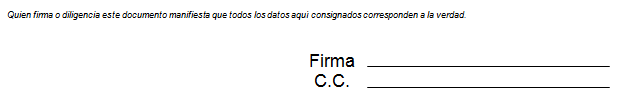 